Round 1 – Random knowledgeHow many points in total, did England score in the recent 2019 Rugby World Cup? (5 either way). 190 (185 – 195)What was the name of the first aircraft to drop an atomic bomb? Enola GayThe Charcharodon carcharias is better known as what? The Great White SharkJohn Henry Newman (b.1801), Giuditta Vannini (b.1859), Mariam Thresia (b.1876), Dulce Pontes (b.1914) and Marguerite Bays (b.1815) all share the distinction of being the most recent what? Canonised saints (all canonised on 13th October 2019)In what year were the first contactless payment cards introduced in the UK? (exact only). 2007 (by Barclaycard)Round 2 – SpaceWhat is the term for an interstellar cloud of dust, hydrogen, helium and other ionised gasses? NebulaIn what year was the Russian space station Mir launched and in what year was it purposely crashed to Earth? (½ point for each, 1 year either way). 1986 & 2001 (1985-87 & 2000-2002)Why did meteorite fragment ALH84001 make headlines around the world in 1996, eventually leading to then-president Bill Clinton giving a televised speech about it? It was believed to contain fossils of microscopic life from Mars (½ point for signs of life, ½ for from Mars)What astrological event has happened 12 times this century, and will next happen on 14th December 2020? Total solar eclipse (½ point only for solar eclipse, no points for just eclipse)The cigar-shaped asteroid Oumuamua, detected in 2017, is the first example of what ever detected? Interstellar object passing through our solar system?Round 3 – All according to my design…Which British designer designed the iPod, iMac, iPhone and also helped design the robot Eve from the Pixar Film Wall-E? John IveIn the first Star Wars film, what vital item is R2D2 carrying? Designs of the Death StarWho designed St Paul’s Cathedral? Christopher WrenWhat is the term for a word, art form or other symbolic representation whose elements retain meaning when viewed or interpreted from a different direction, perspective or orientation? AmbigramWhich fashion designer was murdered by spree killer Andrew Cunanan on 15th July 1997? Gianni VersaceRound 4 – LiteratureWhich wise character offers this advice: “Neither a borrower, nor a lender be” in the play Hamlet? PoloniusWhat novel is set on a desert planet inhabited by giant sandworms? DuneWhich novel written by Margaret Mitchell, is set in Georgia during the American Civil war and reconstruction era? Gone with the WindHow many novels are there in Lee Child’s Jack Reacher series? (1 either way). 23 (22-24)Holden Morrisey Caulfield is a character in which 1951 novel? The Catcher in the RyeRound 5 – ScienceWhat substance is described as an allotrope of carbon in the form of a single layer of atoms in a two-dimensional hexagonal lattice in which one atom forms each vertex? GrapheneWhich scientific law describes how the pressure of a gas tends to increase as the volume of the container decreases? Boyle’s lawWhat microorganism has been found almost everywhere on Earth, from ocean depths to mountaintops to volcanoes, and can survive extreme conditions such as exposure to extreme temperatures, extreme pressures (high and low), air deprivation, radiation, dehydration, starvation and even exposure to outer space? Tardigrades (also accept water bears or moss piglets)What device, first produced in 1928, is used to detect ionising radiation? Geiger counterA green Versace dress worn by Jeniffer Lopez at the 42nd Grammy Awards in 2001 led to the creation of which commonly used piece of technology? Google ImagesRound 6 – “Play it again, Sam…”Name the film from the quote(s), bonus ½ point for the year the film was released: -“Can you get me off the hook, Tom? For old times’ sake?” – The Godfather, 1972Character 1: “Move and you’re dead”Character 2: “And I say I’m dead, and I move” – The Crow, 1994“I am inevitable” – Avengers: Endgame, 2019“General, these men have taken a supreme vow of celibacy, like their fathers and their fathers before them” – Hot Shots! Part Deux, 1993 “Constellation urine” – Apollo 13, 1995 “Let me tell you something, my friend. Hope is a dangerous thing. Hope can drive a man insane” – The Shawshank Redemption, 1994“This definitely rates about 9.0 on my weird shit-o-meter” – Men In Black, 1997Character 1: “Tell me about your wife and those rosebushes”Character 2: “No, no that one I save just for me” – Saving Private Ryan, 1998“My mission is to protect you” – Terminator 2, 1991“Excuse me, is that Sex Panther you’re wearing?” – Anchorman: The Legend of Ron Burgundy, 2004Round 7 – Picture round – name the film from the portion of the posterNB: 1 point for eachJokerBladeRushThe StingMoonlightPulp FictionRoboCopThe Fifth ElementPulp FictionOnce upon a time in the WestHeatThe Usual SuspectsJackpot questionThe Danyang-Kushan Grand Bridge is the longest bridge in the world. How long is it in kilometres? 5% either way. 164.8km (156.56km – 173.04km)Picture round – name the film from the portion of the poster1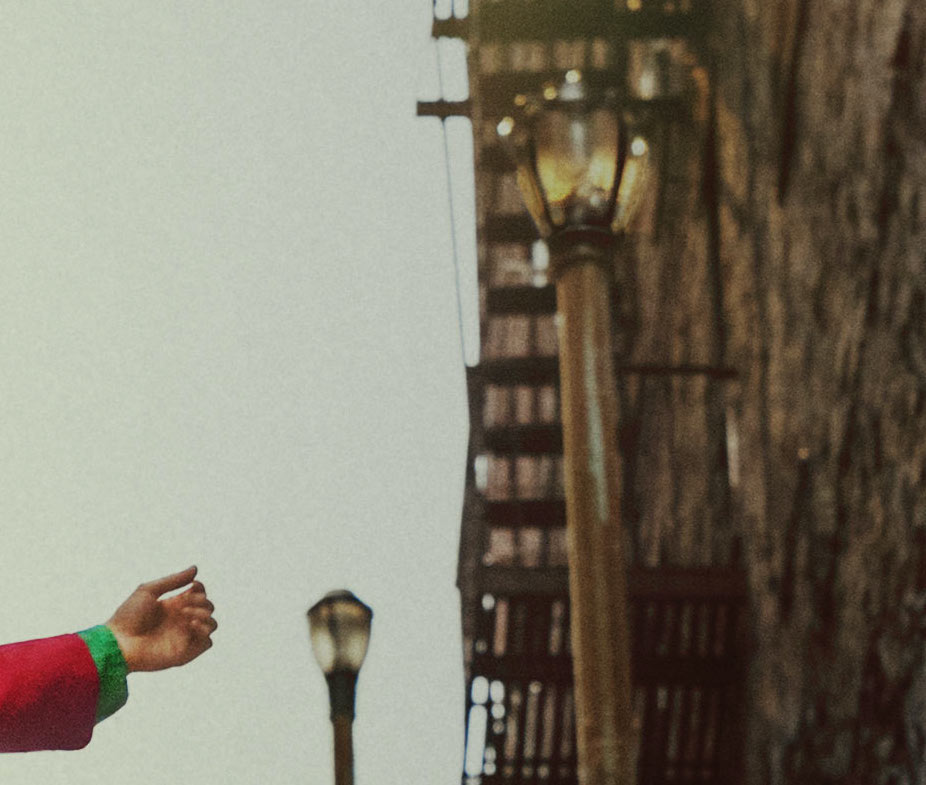 2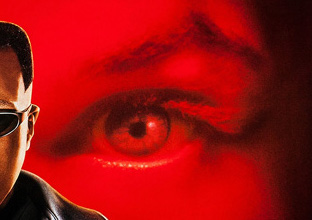 3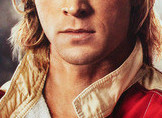 4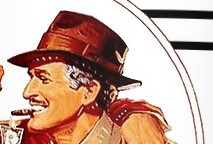 5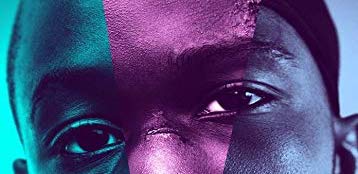 6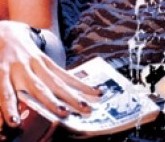 7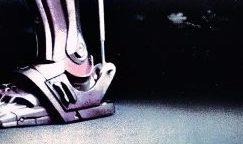 8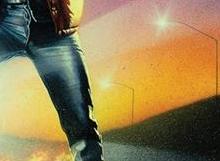 9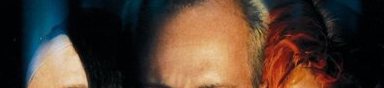 10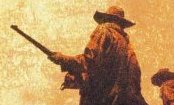 11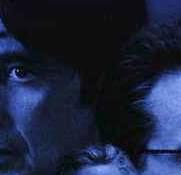 12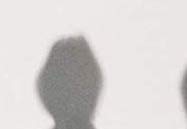 